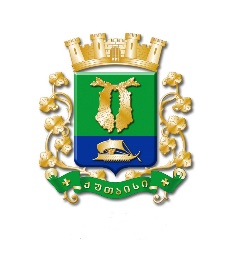 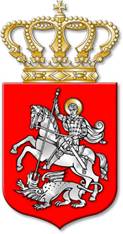 ს  ა  ქ  ა  რ  თ  ვ  ე  ლ  ოქალაქ  ქუთაისის  მუნიციპალიტეტის  საკრებულოგ  ა  ნ  კ  ა  რ  გ  უ  ლ  ე  ბ  ა   405ქალაქი  ქუთაისი		25		აგვისტო		2021  წელი„ქალაქ ქუთაისის მუნიციპალიტეტის საკუთრებაში არსებული უძრავი ქონების, პირდაპირი განკარგვის წესით (სასყიდლით, პირობებით), იჯარის ფორმით, შეზღუდული პასუხისმგებლობის საზოგადოება „თიბისი ფეისათვის“ სარგებლობაში გადაცემის თაობაზე, ქალაქ ქუთაისის მუნიციპალიტეტისმერისათვის თანხმობის მიცემის შესახებ“ ქალაქ ქუთაისის მუნიციპალიტეტისსაკრებულოს 2021 წლის 28 აპრილის №376 განკარგულებაში ცვლილებისშეტანის თაობაზესაქართველოს ორგანული კანონის „ადგილობრივი თვითმმართველობის კოდექსი“ მე-16 მუხლის მე-2 პუნქტის „ბ“ ქვეპუნქტის, 24-მუხლის მე-2 პუნქტის, 54-ე მუხლის პირველი პუნქტის „დ“ ქვეპუნქტის დ.დ“ ქვეპუნქტის, საქართველოს კანონის „საქართველოს ზოგადი ადმინისტრაციული კოდექსი“ 63-ე მუხლის, „მუნიციპალიტეტის ქონების პრივატიზების, სარგებლობისა და მართვის უფლებებით გადაცემის, საპრივატიზებო საფასურის, საწყისი საპრივატიზებო საფასურის, ქირის საფასურის, ქირის საწყისი საფასურის განსაზღვრის და ანგარიშსწორების წესის დამტკიცების შესახებ“ საქართველოს მთავრობის 2014 წლის 8 დეკემბრის №669 დადგენილების, „ქალაქ ქუთაისის მუნიციპალიტეტის ქონების პრივატიზების, სარგებლობისა და მართვის უფლებებით გადაცემის, საპრივატიზებო საფასურის, საწყისი საპრივატიზებო საფასურის, ქირის საფასურის, ქირის საწყისი საფასურის განსაზღვრისა და ანგარიშსწორების წესების დამტკიცების შესახებ“ ქალაქ ქუთაისის მუნიციპალიტეტის საკრებულოს 2015 წლის 9 იანვრის №65 დადგენილებისა და ქალაქ ქუთაისის მუნიციპალიტეტის მერის 2021 წლის 18 აგვისტოს N44-4421230163 წერილობითი მომართვის შესაბამისად:მუხლი 1. შეტანილ იქნეს ცვლილება „ქალაქ ქუთაისის მუნიციპალიტეტის საკუთრებაში არსებული უძრავი ქონების, პირდაპირი განკარგვის წესით (სასყიდლით, პირობებით), იჯარის ფორმით, შეზღუდული პასუხისმგებლობის საზოგადოება „თიბისი ფეისათვის“ სარგებლობაში გადაცემის თაობაზე, ქალაქ ქუთაისის მუნიციპალიტეტის მერისათვის თანხმობის მიცემის შესახებ“ ქალაქ ქუთაისის მუნიციპალიტეტის საკრებულოს 2021 წლის 28 აპრილის №376 განკარგულებაში, კერძოდ:1. შეიცვალოს განკარგულების მეორე მუხლი და ჩამოყალიბდეს შემდეგი რედაქციით: „მუხლი 2. წლიური საიჯარო ქირა განისაზღვროს ქალაქ ქუთაისის მუნიციპალიტეტის მერიასა და შეზღუდული პასუხისმგებლობის საზოგადოება „კომპაუდს“ შორის 2021 წლის 19 თებერვალს გაფორმებული სახელმწიფო შესყიდვების შესახებ №58 ხელშეკრულების საფუძველზე, შეზღუდული პასუხისმგებლობის საზოგადოება „კომპაუდის“ მიერ წარმოდგენილი დასკვნების (21.03.2021 წლის №2021/24/1-ქ, №2021/25/1-ქ, №2021/26/1-ქ და №2021/31/1-ქ) შესაბამისად, რომელიც შეადგენს 1440,0 (ათას ოთხას ორმოცი) ლარს.“. 2. შეიცვალოს განკარგულების დანართი (შეზღუდული პასუხისმგებლობის საზოგადოება „თიბისი ფეისათვის“ პირდაპირი განკარგვის წესით (სასყიდლით, პირობებით), იჯარის ფორმით, სარგებლობაში გადასაცემი ქალაქ ქუთაისის მუნიციპალიტეტის საკუთრებაში არსებული ქონების ჩამონათვალი) და ჩამოყალიბდეს თანდართული რედაქციით.(დანართი განკარგულებას თან ერთვის)მუხლი 2. ქალაქ ქუთაისის მუნიციპალიტეტის მერმა, იოსებ ხახალეიშვილმა უზრუნველყოს საჭირო ღონისძიებების გატარება საქართველოს კანონმდებლობით დადგენილი წესითა და ვადებით; შესაბამისი ხელშეკრულების გაფორმებამდე, საჯარო რეესტრის ეროვნულ სააგენტოში განახორციელოს წინამდებარე განკარგულების დანართის მე-11, მე-18, 24-ე, 25-ე, 27-ე, 33-ე, 35-ე, 37-ე, 38-ე, მე-40, 49-ე, 52-ე, 59-ე, 61-ე, 65-ე, 70-ე, 74-ე, 75-ე, 81-ე, 82-ე, 84-ე, 85-ე და 91-ე პუნქტებში აღნიშნულ მისამართებზე მითითებული ქონების რეგისტრაცია.მუხლი 3. კონტროლი განკარგულების შესრულებაზე განახორციელოს ქალაქ ქუთაისის მუნიციპალიტეტის საკრებულოს ეკონომიკის, ქონების მართვისა და საქალაქო მეურნეობის კომისიამ.მუხლი 4. განკარგულება შეიძლება გასაჩივრდეს, კანონით დადგენილი წესით, ქუთაისის საქალაქო  სასამართლოში (ვ.კუპრაძის ქუჩა №11), მისი გაცნობიდან ერთი თვის ვადაში.მუხლი 5. განკარგულება ძალაში შევიდეს კანონით დადგენილი წესით.საკრებულოს  თავმჯდომარე			ირაკლი შენგელიაქალაქ ქუთაისის მუნიციპალიტეტისსაკრებულოს 2021 წლის 25 აგვისტოს №405განკარგულების დანართიშეზღუდული პასუხისმგებლობის საზოგადოება „თიბისი ფეისათვის“პირდაპირი განკარგვის წესით (სასყიდლით, პირობებით), იჯარის ფორმითსარგებლობაში გადასაცემი ქალაქ ქუთაისის მუნიციპალიტეტის საკუთრებაშიარსებული ქონების ჩამონათვალისაკრებულოს  თავმჯდომარე			ირაკლი შენგელია№მისამართიქონების დასახელებაფართობისაკადასტრო კოდისაიჯარო ფართის ადგილის ღერძის კოორდინატებისაიჯარო ფართის ადგილის ღერძის კოორდინატები№მისამართიქონების დასახელებაფართობისაკადასტრო კოდიxyქალაქი ქუთაისი, გელათის ქუჩა №2–ის დასავლეთითტროტუარი0.5 კვ.მ.03.03.21.081310816.234682468.34ქალაქი ქუთაისი, ფალიაშვილის ქუჩა №7–ის სამხრეთითტროტუარი0.5 კვ.მ.03.03.21.082310363.144682487.24ქალაქი ქუთაისი, რუსთაველის გამზირი №42–46–ის სამხრეთ–აღმოსავლეთითტროტუარი0.5 კვ.მ.03.02.26.005309756.714682032.62ქალაქი ქუთაისი, რუსთაველის გამზირი №90 – №94–ის სამხრეთითტროტუარი0.5 კვ.მ.03.02.25.005309330.384681975.64ქალაქი ქუთაისი, რუსთაველის გამზირი №108–ის სამხრეთითტროტუარი0.5 კვ.მ.03.04.21.005308921.544681990.64ქალაქი ქუთაისი, ირაკლი აბაშიძის გამზირი №14–ის მიმდებარედტროტუარი0.5 კვ.მ.03.01.03.902308106.874681691.22ქალაქი ქუთაისი, ირაკლი აბაშიძის გამზირი №9–ის ჩრდილოეთითტროტუარი0.5 კვ.მ.03.01.03.904307943.744681638.05ქალაქი ქუთაისი, ავტომშენებლის ქუჩა №9 ბინის ჩრდილოეთით, გზის მარცხენა მხარეს მდებარე გზისპირა გაზონი (ნაკვეთი №2)გზისპირა გაზონი0.5 კვ.მ.03.01.03.570305636.744681418.5ქალაქი ქუთაისი, რუსთაველის გამზირი №11–ის ჩრდილოეთითტროტუარი0.5 კვ.მ.03.03.21.083310326.754682381.24ქალაქი ქუთაისი, ხარებავას ქუჩა №9–ის ჩრდილოეთითტროტუარი0.5 კვ.მ.03.01.23.048303848.564681240.41ქალაქი ქუთაისი, ჯავახიშვილის ქუჩა №83გზის ნაწილი0.5 კვ.მ.–307654.694682310.08ქალაქი ქუთაისი, ჯავახიშვილის ქუჩა №15–ის ჩრდილოეთითტროტუარი0.5 კვ.მ.03.02.21.005308697.224682156.58ქალაქი ქუთაისი, ზვიად გამსახურდიას გამზირი №34–ის აღმოსავლეთითტროტუარი0.5 კვ.მ.03.01.24.026307938.864681327.78ქალაქი ქუთაისი, ზვიად გამსახურდიას გამზირი №47–ის მიმდებარედტროტუარი0.5 კვ.მ.03.05.24.729307196.014680729.55ქალაქი ქუთაისი, გუგუნავას ქუჩა №2–ის სამხრეთ–აღმოსავლეთითტროტუარი0.5 კვ.მ.03.04.30.158308801.344680351.19ქალაქი ქუთაისი, სულხან–საბას გამზირი და სულხან–საბას გამზირის I შესახვევიტროტუარი0.5 კვ.მ.03.05.24.071307403.384679237.18ქალაქი ქუთაისი, სულხან–საბას გამზირი №99 (ყოფილი მშენებლის ქუჩა) ჩრდილო–დასავლეთითტროტუარი0.5 კვ.მ.03.05.24.041306951.84678552.18ქალაქი ქუთაისი, თაბუკაშვილის ქუჩა №115ტროტუარი0.5 კვ.მ.–308367.534679160.67ქალაქი ქუთაისი, ნიკეას ქუჩა №68–ის აღმოსავლეთითტროტუარი0.5 კვ.მ.03.05.23.004309406.954677708.4ქალაქი ქუთაისი, ნიკეას ქუჩა №58–ის აღმოსავლეთითტროტუარი0.5 კვ.მ.03.05.22.020309462.94678013.44ქალაქი ქუთაისი, ლადო ასათიანის ქუჩა №147–ის დასავლეთითტროტუარი0.5 კვ.მ.03.04.32.022309814.874680044.43ქალაქი ქუთაისი, ახალგაზრდობის გამზირი №86–ის აღმოსავლეთითტროტუარი0.5 კვ.მ.03.06.03.453311230.64678595.98ქალაქი ქუთაისი, გორის ქუჩა №21–ის მიმდებარედტროტუარი0.5 კვ.მ.03.06.22.531311671.254680631.4ქალაქი ქუთაისი, სოლომონ პირველის ქუჩა №10–ის დასავლეთითტროტუარი0.5 კვ.მ.–311405.474681610.11ქალაქი ქუთაისი, გელათის ქუჩა №58ტროტუარი0.5 კვ.მ.–311311.324682555.63ქალაქი ქუთაისი, თამარ მეფის ქუჩა №27–ის დასავლეთითტროტუარი0.5 კვ.მ.03.03.26.306310842.294682109.89ქალაქი ქუთაისი, ვარლამიშვილის ქუჩა №1ტროტუარი0.5 კვ.მ.–310554.154682652.9ქალაქი ქუთაისი, დავით და კონსტანტინეს ქუჩა №13–ის სამხრეთ–აღმოსავლეთითტროტუარი0.5 კვ.მ.03.02.23.244310623.484682827.91ქალაქი ქუთაისი, დავით აღმაშენებლის გამზირი №13–ის ჩრდილოეთითტროტუარი0.5 კვ.მ.03.04.25.006310271.894681363.75ქალაქი ქუთაისი, ზვიად გამსახურდიას გამზირი №25–ის ჩრდილოეთი, გზის მარცხენა მხარეს მდებარე გზისპირა გაზონი (ნაკვეთი №6)გაზონი0.5 კვ.მ.03.01.24.208307790.34681183.92ქალაქი ქუთაისი, ბუხაიძის ქუჩა №20–ის აღმოსავლეთითტროტუარი0.5 კვ.მ.03.01.22.020308171.354681986ქალაქი ქუთაისი, ილია ჭავჭავაძის გამზირი №56–ის სამხრეთ–აღმოსავლეთითტროტუარი0.5 კვ.მ.03.04.26.348307922.394680938.24ქალაქი ქუთაისი, რუსთაველის გამზირი №5–ის აღმოსავლეთითტროტუარი0.5 კვ.მ.–310548.124682371.07ქალაქი ქუთაისი, დავით აღმაშენებლის მოედნის ჩრდილოეთითტროტუარი0.5 კვ.მ.03.03.21.466310759.264682639.61ქალაქი ქუთაისი, ფალიაშვილის ქუჩისა და ფალიაშვილის ქუჩის პირველი შესახვევის გადაკვეთატროტუარი0.5 კვ.მ.–310391.234682495.12ქალაქი ქუთაისი, გრიგოლ აბაშიძის ქუჩის №3–ის სამხრეთითტროტუარი0.5 კვ.მ.03.06.25.030311406.924679916.81ქალაქი ქუთაისი, ახალგაზრდობის გამზირი №28–ის აღმოსავლეთითტროტუარი0.5 კვ.მ.–311244.394679447.32ქალაქი ქუთაისი, ნიკეას ქუჩა №1 ბ–ს ჩრდილოეთითტროტუარი0.5 კვ.მ.–309829.494679954.07ქალაქი ქუთაისი, ნიკეას ქუჩა №2–ის აღმოსავლეთითტროტუარი0.5 კვ.მ.03.04.32.465309760.344679947.39ქალაქი ქუთაისი, ნიკეას ქუჩა №44–ის აღმოსავლეთითტროტუარი0.5 კვ.მ.–309498.144678285.54ქალაქი ქუთაისი, ნიკეას ქუჩა №19–ის დასავლეთითტროტუარი0.5 კვ.მ.03.05.22.275309555.034678509.1ქალაქი ქუთაისი, ნიკეას ქუჩა №17 ა–ს ჩრდილო–დასავლეთითტროტუარი0.5 კვ.მ.03.05.22.023309587.114678756.46ქალაქი ქუთაისი, ილია ჭავჭავაძის გამზირი №25–ის ჩრდილოეთითტროტუარი0.5 კვ.მ.03.04.06.667309180.894680114ქალაქი ქუთაისი, ილია ჭავჭავაძის გამზირი №16–ის მიმდებარედტროტუარი0.5 კვ.მ.03.04.06.665309192.464680132.55ქალაქი ქუთაისი, ილია ჭავჭავაძის გამზირი №28–ის აღმოსავლეთითტროტუარი0.5 კვ.მ.03.04.06.661308807.014680376.36ქალაქი ქუთაისი, ილია ჭავჭავაძის გამზირი №42–ის სამხრეთ–დასავლეთითტროტუარი0.5 კვ.მ.03.04.30.059308419.954680620.59ქალაქი ქუთაისი, ილია ჭავჭავაძის გამზირი №46ბ–ს სამხრეთითტროტუარი0.5 კვ.მ.03.04.01.511308196.744680763.02ქალაქი ქუთაისი, ილია ჭავჭავაძის გამზირი №50–ის სამხრეთითტროტუარი0.5 კვ.მ.03.04.26.556308082.944680836.4ქალაქი ქუთაისი, ილია ჭავჭავაძის გამზირი №52–ის სამხრეთ–დასავლეთითტროტუარი0.5 კვ.მ.–308011.194680881.3ქალაქი ქუთაისი, ილია ჭავჭავაძის გამზირი №62–ის სამხრეთითტროტუარი0.5 კვ.მ.03.04.26.530307743.154681050.84ქალაქი ქუთაისი, ილია ჭავჭავაძის გამზირი №59–ის ჩრდილო–აღმოსავლეთითტროტუარი0.5 კვ.მ.03.04.26.349307706.014681046.85ქალაქი ქუთაისი, ილია ჭავჭავაძის გამზირი №55–ის ჩრდილოეთითტროტუარი0.5 კვ.მ.–307838.184680955.92ქალაქი ქუთაისი, ილია ჭავჭავაძის გამზირი №53–ის ჩრდილოთითტროტუარი0.5 კვ.მ.03.04.26.081308144.184680771.95ქალაქი ქუთაისი, ილია ჭავჭავაძის გამზირი №53–ის ჩრდილოეთით (ნაკვეთი №06/600)ტროტუარი0.5 კვ.მ.03.04.30.338308282.844680683.39ქალაქი ქუთაისი, ილია ჭავჭავაძის გამზირი №51–ის ჩრდილოეთითტროტუარი0.5 კვ.მ.03.04.06.588308338.984680646.78ქალაქი ქუთაისი, ზვიად გამსახურდიას გამზირი №27–ის ჩრდილოეთითტროტუარი0.5 კვ.მ.03.01.24.024307698.374681107.81ქალაქი ქუთაისი, ზვიად გამსახურდიას გამზირი №19–ის ჩრდილოეთითტროტუარი0.5 კვ.მ.03.04.26.015307984.874681336.68ქალაქი ქუთაისი, ბუხაიძის ქუჩა №3–ის ჩრდილოეთითტროტუარი0.5 კვ.მ.03.01.22.018308193.374682336.32ქალაქი ქუთაისი, ბუხაიძის ქუჩა №3–ის დასავლეთითტროტუარი0.5 კვ.მ.–308190.864682214.2ქალაქი ქუთაისი, ბუხაიძის ქუჩა №20–ის აღმოსავლეთითტროტუარი0.5 კვ.მ.03.01.22.020308171.224682003.04ქალაქი ქუთაისი, ირაკლი აბაშიძის გამზირი №10ა–ს დასავლეთითტროტუარი0.5 კვ.მ.–308181.294681744.04ქალაქი ქუთაისი, ირაკლი აბაშიძის გამზირი №2–ის სამხრეთითტროტუარი0.5 კვ.მ.03.04.21.034308475.184681789.85ქალაქი ქუთაისი, რუსთაველის გამზირი №141–ში, შპს „ლინკის“ ჩრდილო–აღმოსავლეთითტროტუარი0.5 კვ.მ.03.04.21.165308521.254681746.78ქალაქი ქუთაისი, რუსთაველის გამზირი №95–ის ჩრდილოეთითტროტუარი0.5 კვ.მ.03.04.22.011309043.294681985.77ქალაქი ქუთაისი, ზვიად გამსახურდიას გამზირი №22–ის სამხრეთ–დასავლეთითტროტუარი0.5 კვ.მ.–308161.514681504.44ქალაქი ქუთაისი, ზვიად გამსახურდიას გამზირი №50–ის სამხრეთ–აღმოსავლეთითტროტუარი0.5 კვ.მ.03.01.24.027307328.414680858.19ქალაქი ქუთაისი, ავტომშენებლის გამზირი №6–ის სამხრეთითტროტუარი0.5 კვ.მ.03.01.21.587305838.714681464.05ქალაქი ქუთაისი, ავტომშენებლის გამზირი №3–ის ჩრდილოეთითტროტუარი1.0 კვ.მ.03.01.21.007305847.82305819.84681440.174681436.74ქალაქი ქუთაისი, ავტომშენებლის გამზირი №8 ბინის სამხრეთით, გზის მარჯვენა მხარეს მდებარე გზისპირა გაზონი (ნაკვეთი №1)გზისპირა გაზონი0.5 კვ.მ.03.01.01.161305791.754681459.91ქალაქი ქუთაისი, ავტომშენებლის გამზირი №34–ის სამხრეთითტროტუარი0.5 კვ.მ.–304798.284681367.48ქალაქი ქუთაისი, ავტომშენებლის გამზირი №17–ის ჩრდილოეთითტროტუარი0.5 კვ.მ.03.01.21.009305361.374681390.61ქალაქი ქუთაისი, დავით აღმაშენებლის გამზირი №127 ბინის ჩრდილოეთითსკვერი0.5 კვ.მ.03.04.01.386308292.084681444.53ქალაქი ქუთაისი, დავით აღმაშენებლის გამზირი №111 ბინის ჩრდილოეთითტროტუარი0.5 კვ.მ.03.04.22.017308571.534681435.79ქალაქი ქუთაისი, დავით აღმაშენებლის  გამზირი №81–ის ჩრდილოეთითტროტუარი0.5 კვ.მ.–309237.494681405.33ქალაქი ქუთაისი, დავით აღმაშენებლის  გამზირი №47–ის დასავლეთითტროტუარი0.5 კვ.მ.–309713.824681387.9ქალაქი ქუთაისი, ნინოშვილის ქუჩა №44–ის სამხრეთ–აღმოსავლეთითტროტუარი0.5 კვ.მ.03.04.23.050309760.564681526.22ქალაქი ქუთაისი, აკაკი წერეთლის ქუჩა №20–ის აღმოსავლეთითტროტუარი0.5 კვ.მ.03.03.26.031310644.864682066.67ქალაქი ქუთაისი, დავით აღმაშენებლის მოედანიტროტუარი1.0 კვ.მ.03.03.21.097310777.06310789.474682399.424682397.65ქალაქი ქუთაისი, ფალიაშვილის ქუჩის V შესახვევი,  №3–ის აღმოსავლეთით/ ფალიაშვილის ქუჩის V შესახვევი, №3–ის აღმოსავლეთითტროტუარი1.0 კვ.მ.03.03.21.592310737.531310737.4684682539.124682538.771ქალაქი ქუთაისი, წმინდა ნინოს ქუჩატროტუარი0.5 კვ.მ.03.03.21.095310539.144682505.59ქალაქი ქუთაისი, ფალიაშვილის ქუჩის №19–ის მიმდებარედტროტუარი0.5 კვ.მ.–310456.624682496.98ქალაქი ქუთაისი, ფალიაშვილის ქუჩის I შესახვევი №2 შენობის (შპს „ფარის“) აღმოსავლეთითტრორუარი0.5 კვ.მ.–310529.2344682609.905ქალაქი ქუთაისი, წმინდა ნინოს ქუჩა №6–ის დასავლეთითტროტუარი0.5 კვ.მ.03.03.21.472310546.234682584.65ქალაქი ქუთაისი, შოთა რუსთაველის გამზირი №32–ის სამხრეთითტროტუარი0.5 კვ.მ.–309902.134682123.69ქალაქი ქუთაისი, იოსებ გრიშაშვილის ქუჩა №27–ის ჩრდილოეთითტროტუარი0.5 კვ.მ.–310141.724682088ქალაქი ქუთაისი, აკაკი წერეთლის ქუჩა №101–ის დასავლეთითტროტუარი0.5 კვ.მ.03.03.26.067310961.194681386.16ქალაქი ქუთაისი, აკაკი წერეთლის ქუჩა №2–ის აღმოსავლეთითტროტუარი1.0 კვ.მ.03.03.21.080310711.38310694.554682323.094682354.69ქალაქი ქუთაისი, თამარ მეფის ქუჩა №59–ის სამხრეთ–დასავლეთითტროტუარი0.5 კვ.მ.03.03.26.063311046.224681680.54ქალაქი ქუთაისი, რუსთაველის გამზირი №2–ის დასავლეთითტროტუარი0.5 კვ.მ.03.03.21.473310538.824682482.15ქალაქი ქუთაისი, ზვიად გამსახურდიას გამზირი №34–ის აღმოსავლეთითტროტუარი0.5 კვ.მ.03.01.24.026307942.664681331.27ქალაქი ქუთაისი, ავტომშენებლის გამზირი №5–ის ჩრდილოეთითტროტუარი0.5 კვ.მ.–305784.914681429.86ქალაქი ქუთაისი, ილია ჭავჭავაძის გამზირი, ავტოსადგურის ჩრდილოეთით (ნაკვეთი №8)გზის სავალი ნაწილი0.5 კვ.მ.03.04.26.046307900.124680921.5848.0 კვ.მ.